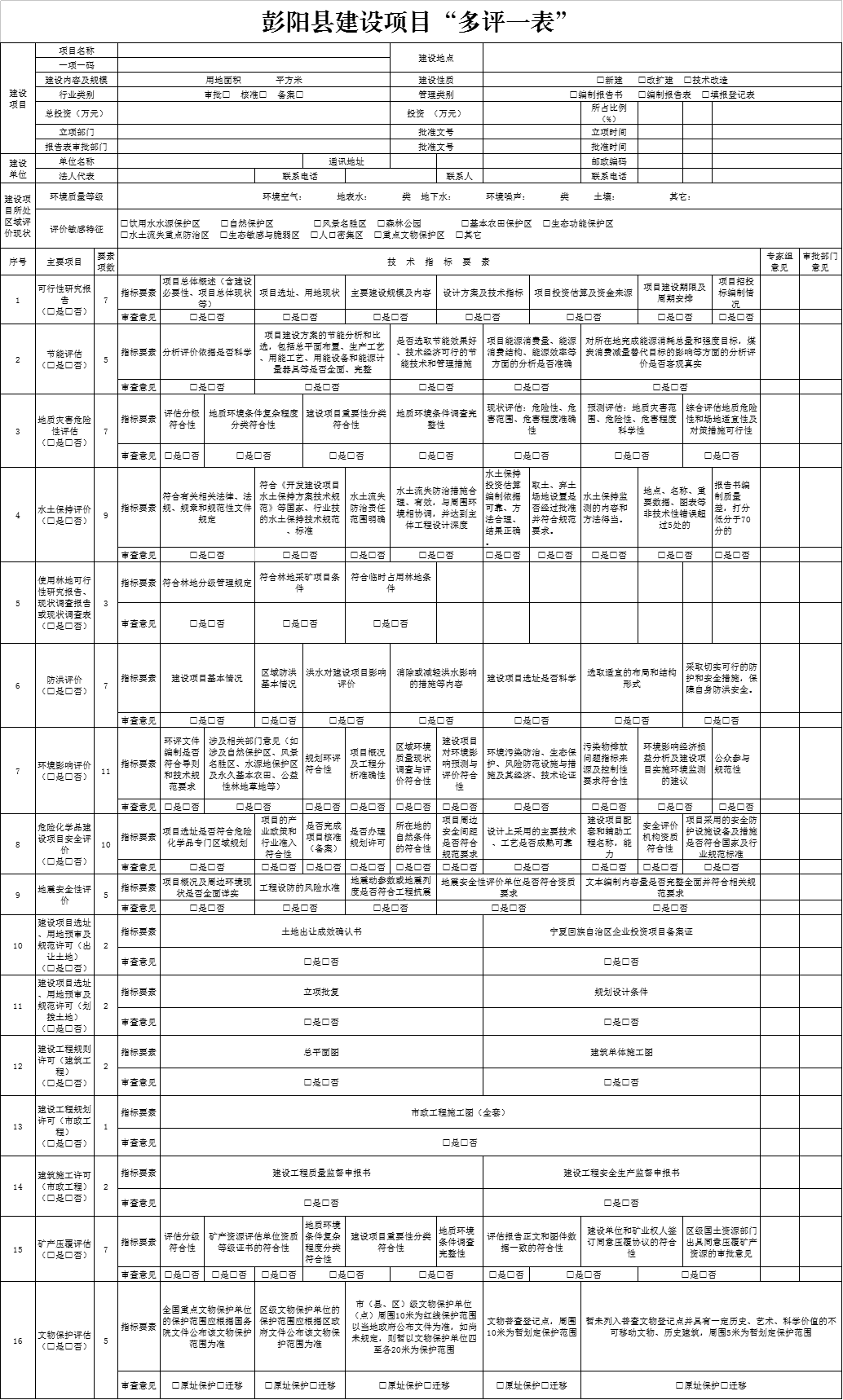 附件6—1附件6—2附件6—2附件6—2附件6—2附件6—2彭阳县建设项目“多评一表”申请表（预审表）彭阳县建设项目“多评一表”申请表（预审表）彭阳县建设项目“多评一表”申请表（预审表）彭阳县建设项目“多评一表”申请表（预审表）彭阳县建设项目“多评一表”申请表（预审表）项目
单位
基本
信息单位名称统一社会信用代码
（组织机构代码）项目
单位
基本
信息法定代表人联系电话项目
单位
基本
信息项目联系人联系电话项目
单位
基本
信息通讯地址项目
单位
基本
信息单位类型项目
基本
信息项目名称项目
基本
信息建设地点项目
基本
信息建设规模项目
基本
信息建设内容多评
一表
清单
范围1.可行性研究报告□1.可行性研究报告□1.可行性研究报告□1.可行性研究报告□多评
一表
清单
范围2.环境影响评价□2.环境影响评价□2.环境影响评价□2.环境影响评价□多评
一表
清单
范围3.节能评估□3.节能评估□3.节能评估□3.节能评估□多评
一表
清单
范围4.水土保持方案□4.水土保持方案□4.水土保持方案□4.水土保持方案□多评
一表
清单
范围5.洪水影响评价□5.洪水影响评价□5.洪水影响评价□5.洪水影响评价□多评
一表
清单
范围6.压覆重要矿产资源评估□6.压覆重要矿产资源评估□6.压覆重要矿产资源评估□6.压覆重要矿产资源评估□多评
一表
清单
范围7.地震安全性评价□7.地震安全性评价□7.地震安全性评价□7.地震安全性评价□多评
一表
清单
范围8. 地质灾害危险性评估□8. 地质灾害危险性评估□8. 地质灾害危险性评估□8. 地质灾害危险性评估□多评
一表
清单
范围9.危险化学品建设项目安全预评价□9.危险化学品建设项目安全预评价□9.危险化学品建设项目安全预评价□9.危险化学品建设项目安全预评价□多评
一表
清单
范围10. 建设项目选址、用地预审及规划许可（出让土地）□10. 建设项目选址、用地预审及规划许可（出让土地）□10. 建设项目选址、用地预审及规划许可（出让土地）□10. 建设项目选址、用地预审及规划许可（出让土地）□多评
一表
清单
范围11. 建设项目选址、用地预审及规划许可（划拨土地）□11. 建设项目选址、用地预审及规划许可（划拨土地）□11. 建设项目选址、用地预审及规划许可（划拨土地）□11. 建设项目选址、用地预审及规划许可（划拨土地）□多评
一表
清单
范围12.建设工程规划许可（建筑工程）□12.建设工程规划许可（建筑工程）□12.建设工程规划许可（建筑工程）□12.建设工程规划许可（建筑工程）□多评
一表
清单
范围13.建设工程规划许可（市政工程）□13.建设工程规划许可（市政工程）□13.建设工程规划许可（市政工程）□13.建设工程规划许可（市政工程）□多评
一表
清单
范围14.建筑施工许可（市政工程）□14.建筑施工许可（市政工程）□14.建筑施工许可（市政工程）□14.建筑施工许可（市政工程）□多评
一表
清单
范围15.矿产压覆评估□15.矿产压覆评估□15.矿产压覆评估□15.矿产压覆评估□多评
一表
清单
范围16.文物保护评估□16.文物保护评估□16.文物保护评估□16.文物保护评估□建设
单位
承诺对“多评一表”所填写内容的真实性、准确性、完整性负责，并承担相应法律后果。对“多评一表”所填写内容的真实性、准确性、完整性负责，并承担相应法律后果。对“多评一表”所填写内容的真实性、准确性、完整性负责，并承担相应法律后果。对“多评一表”所填写内容的真实性、准确性、完整性负责，并承担相应法律后果。建设
单位
承诺                      法定代表人签字:
                                                                 （单位盖章）：                      法定代表人签字:
                                                                 （单位盖章）：                      法定代表人签字:
                                                                 （单位盖章）：                      法定代表人签字:
                                                                 （单位盖章）：附件6—3附件6—3附件6—3附件6—3附件6—3彭阳县建设项目“多评一表”分项表彭阳县建设项目“多评一表”分项表彭阳县建设项目“多评一表”分项表彭阳县建设项目“多评一表”分项表彭阳县建设项目“多评一表”分项表建设项目信息项目名称建设项目信息项目代码建设项目信息建设内容及规模建设项目信息行业类别审批□        备案□审批□        备案□审批□        备案□建设项目信息建设地点建设项目信息建设性质□新建         □改扩建        □技术改造□新建         □改扩建        □技术改造□新建         □改扩建        □技术改造建设项目信息管理类别□编制报告书     □编制报告表    □填写登记表□编制报告书     □编制报告表    □填写登记表□编制报告书     □编制报告表    □填写登记表建设单位单位名称建设单位通信地址建设单位法定代表人联系电话建设单位联系人联系电话编制单位单位名称编制单位通信地址编制单位法定代表人联系电话编制单位联系人联系电话审批部门审批部门事项名称事项名称事项名称技术指标要素技术指标要素内容内容内容1234专家评审意见专家评审意见业务主管部门审核意见业务主管部门审核意见